О создании Центра тестирования по выполнению видов испытаний (тестов), нормативов, требований к оценке уровня знаний и умений в области физической культуры и спорта в Янтиковском районе Чувашской РеспубликиВ соответствии с Федеральным законом от 06.10.2003 № 131-ФЗ «Об общих принципах организации местного самоуправления в Российской Федерации», Указом Президента Российской Федерации от 24.03.2014 № 172 «О Всероссийском физкультурно-спортивном комплексе «Готов к труду и обороне» (ГТО)», постановлением Кабинета Министров Чувашской Республики от 30.10.2014 №370 «О мерах по реализации Указа Президента Российской Федерации от 24.03.2014 № 172 «О Всероссийском физкультурно-спортивном комплексе «Готов к труду и обороне» (ГТО)», приказом Министерства спорта Российской Федерации от 01.12.2014 № 954/1 «Об утверждении Порядка создания Центров тестирования по выполнению видов испытаний (тестов), нормативов, требований к оценке уровня знаний и умений в области физической культуры и спорта и Положения о них» администрация Янтиковского района п о с т а н о в л я е т:1. Создать Центр тестирования по выполнению видов испытаний (тестов), нормативов, требований к оценке уровня знаний и умений в области физической культуры и спорта в Янтиковском районе Чувашской Республики, наделив полномочиями по выполнению видов испытаний (тестов), нормативов, требований к оценке уровня знаний и умений в области физической культуры и спорта Всероссийского физкультурно-спортивного комплекса «Готов к труду и обороне» (ГТО)» в Янтиковском районе Чувашской Республики автономное учреждение дополнительного образования детей «Детско-юношеская спортивная школа ФСК «Аль» с. Янтиково».2. Утвердить Положение о Центре тестирования по выполнению видов испытаний (тестов), нормативов, требований к оценке уровня знаний и умений в области физической культуры и спорта в Янтиковском районе Чувашской республики согласно приложению № 1 к настоящему постановлению.3. АУ ДОД «Детско-юношеская спортивная школа ФСК «Аль»                              с. Янтиково» назначить главного судью Всероссийского физкультурно-спортивного комплекса «Готов к труду и обороне» (ГТО)» и утвердить списочный состав судейского корпуса по выполнению видов испытаний (тестов), нормативов, требований к оценке уровня знаний и умений в области физической культуры и спорта Всероссийского физкультурно-спортивного комплекса «Готов к труду и обороне» (ГТО)» в Янтиковском районе Чувашской республики.4. Финансовому отделу обеспечить финансирование мероприятий Всероссийского физкультурно-спортивного комплекса «Готов к труду и обороне» (ГТО)» в пределах выделенных ассигнований в бюджете Янтиковского района на проведение физкультурно-оздоровительных и спортивно-массовых мероприятий. 5. Контроль за выполнением настоящего постановления оставляю за собой.Исполняющий обязанности главы администрации Янтиковского района                                                В.В.ЧайкинПриложение № 1к постановлению администрацииЯнтиковского района от 08.10.2015  № 396Положениео Центре тестирования по выполнению видов испытаний (тестов), нормативов, требований к оценке уровня знаний и умений в области физической культуры и спортав Янтиковском районе Чувашской РеспубликиI. Общие положения1.1. Настоящее Положение о Центре тестирования по выполнению видов испытаний (тестов), нормативов, требований к оценке уровня знаний и умений в области физической культуры и спорта в Янтиковском районе Чувашской Республики (далее - Положение) разработано в соответствии с приказом Министерства спорта Российской Федерации от 01.12.2014 №954/1 «Об утверждении Порядка создания Центров тестирования по выполнению видов испытаний (тестов), нормативов, требований к оценке уровня знаний и умений в области физической культуры и спорта и Положения о них».1.2. Положение устанавливает порядок организации и деятельности Центра тестирования по выполнению видов испытаний (тестов), нормативов, требований к оценке уровня знаний и умений в области физической культуры и спорта в Янтиковском районе Чувашской Республики (далее - Центр тестирования), осуществляющего тестирование общего уровня физической подготовленности граждан Российской Федерации (далее - граждане) на основании результатов выполнения видов испытаний (тестов), нормативов и оценки уровня знаний и умений Всероссийского физкультурно-спортивного комплекса «Готов к труду и обороне» (ГТО) (далее - комплекс ГТО).II. Цели и задачи Центра тестирования2.1. Основной целью деятельности Центра тестирования является осуществление оценки выполнения гражданами государственных требований к уровню физической подготовленности населения при выполнении нормативов Всероссийского физкультурно-спортивного комплекса «Готов к труду и обороне» (ГТО), утвержденных приказом Министерства спорта Российской Федерации от 08.07.2014 № 575.2.2. Задачи Центра тестирования:2.2.1. Создание условий по оказанию консультационной и методической помощи гражданам в подготовке к выполнению видов испытаний (тестов), нормативов, требований к оценке уровня знаний и умений в области физической культуры и спорта;2.2.2. Организация и проведение тестирования граждан по выполнению видов испытаний (тестов), нормативов, требований к оценке уровня знаний и умений в области физической культуры и спорта.2.3. Основные виды деятельности Центра тестирования:2.3.1. Проведение пропаганды и информационной работы, направленной на формирование у граждан осознанных потребностей в систематических занятиях физической культурой и спортом, физическом совершенствовании и ведении здорового образа жизни, популяризации участия в мероприятиях по выполнению испытаний (тестов) и нормативов комплекса ГТО;2.3.2. Создание условий и оказание консультационной и методической помощи гражданам, физкультурно-спортивным, общественным и иным организациям в подготовке к выполнению государственных требований;2.3.3. Осуществление тестирования населения по выполнению государственных требований к уровню физической подготовленности и оценке уровня знаний и умений граждан согласно Порядку организации и проведения тестирования населения в рамках Всероссийского физкультурно-спортивного комплекса «Готов к труду и обороне» (ГТО), утвержденному приказом Минспорта России от 29 августа 2014 года № 739;2.3.4. Ведение учета результатов тестирования участников, формирование протоколов выполнения нормативов комплекса ГТО, обеспечение передачи их данных для обобщения в соответствии с требованиями Порядка организации и проведения тестирования;2.3.5. Внесение данных участников тестирования, результатов тестирования и данных сводного протокола в автоматизированную информационную систему комплекса ГТО;2.3.6. Участие в организации мероприятий комплекса ГТО, включенных в календарные планы физкультурных мероприятий и спортивных мероприятий Янтиковского района Чувашской Республики;2.3.7. Взаимодействие с органами государственной власти, органами местного самоуправления, физкультурно-спортивными, общественными и иными организациями в вопросах внедрения комплекса ГТО, проведения мероприятий комплекса ГТО;2.3.8. Участие в организации повышения квалификации специалистов в области физической культуры и спорта по комплексу ГТО, при наличии лицензии на осуществление образовательной деятельности;2.3.9. Обеспечение судейства мероприятий по тестированию граждан.2.4. Для организации тестирования в отдаленных, труднодоступных и малонаселенных местах может организовываться выездная комиссия Центра тестирования.2.5. Тестирование организуется только в местах, соответствующих установленным требованиям к спортивным объектам, в том числе по безопасности эксплуатации.III. Взаимодействие сторон3.1. Центр тестирования имеет право:3.1.1. Допускать участников тестирования и отказывать участникам тестирования в допуске к выполнению видов испытаний (тестов) комплекса ГТО в соответствии с Порядком организации и проведения тестирования и законодательством Российской Федерации;3.1.2. Запрашивать у участников тестирования, предприятий, организаций, учреждений, органов государственной власти и местного самоуправления и получать необходимую для его деятельности информацию;3.1.3. Вносить органу местного самоуправления в области физической культуры и спорта предложения по совершенствованию структуры и содержания государственных требований комплекса ГТО;3.1.4. Привлекать волонтеров для организации процесса тестирования граждан.3.2. Центр тестирования обязан:3.2.1. Соблюдать требования Порядка организации и проведения тестирования, нормативных правовых актов, регламентирующих проведение спортивных мероприятий и физкультурных мероприятий;3.2.2. Обеспечивать условия для организации оказания медицинской помощи при проведении тестирования и других мероприятий в рамках комплекса ГТО.IV. Материально-техническое обеспечение4.1. Материально-техническое обеспечение Центра тестирования осуществляется за счет собственных средств, средств муниципальных учреждений Янтиковского района, занятых в сфере физической культуры и спорта, и средств учредителя в соответствии с законодательством Российской Федерации.4.2. Центр тестирования осуществляет материально-техническое обеспечение участников тестирования, обеспечение спортивным оборудованием и инвентарем, необходимыми для прохождения тестирования.Приложение № 2к постановлению администрации Янтиковского района от 08.10.2015 № 396Списоксудейского корпуса по выполнению видов испытаний (тестов), нормативов, требований к оценке уровня знаний и умений в области физической культуры и спорта Всероссийского физкультурно-спортивного комплекса «Готов к труду и обороне» (ГТО)» в Янтиковском районе Чувашской Республики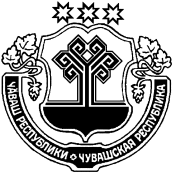 ЧĂВАШ РЕСПУБЛИКИЧУВАШСКАЯ РЕСПУБЛИКАТĂВАЙ РАЙОНАДМИНИСТРАЦИЙĔЙЫШĂНУ08.10.2015 № 396Тǎвай ялěАДМИНИСТРАЦИЯЯНТИКОВСКОГО РАЙОНАПОСТАНОВЛЕНИЕ08.10.2015 № 396село Янтиково№Ф.И.О.Место работыКириллов Анатолий НиколаевичАУ ДОД «ДЮСШ-ФСК «Аль»Кузнецов Валерий ИвановичАУ ДОД «ДЮСШ-ФСК «Аль»Михайлов Сергей НиколаевичАУ ДОД «ДЮСШ-ФСК «Аль»Федоров Геннадий ВасильевичАУ ДОД «ДЮСШ-ФСК «Аль»Андреев Морис МихайловичАУ ДОД «ДЮСШ-ФСК «Аль»Головина Елена ВячеславовнаАУ ДОД «ДЮСШ-ФСК «Аль»Захаров Владимир СеменовичАУ ДОД «ДЮСШ-ФСК «Аль»Афанасьев Валерий ИльичАУ ДОД «ДЮСШ-ФСК «Аль»Степанов Николай ПетровичМБОУ «Индычская СОШ»Белов Алексей ИвановичМБОУ «Можарская СОШ»Кириллов Сергей ПавловичМБОУ «Новобуяновская СОШ»Романов Павел ИвановичМБОУ «Новобуяновская СОШ»Николаев Родион ПетровичМБОУ «Турмышская СОШ»Емельянов Борис АлексеевичМБОУ «Тюмеревская СОШ»Шамбулин Виктор ВасильевичМБОУ «Чутеевская СОШ»Давыдов Николай ФилимоновичМБОУ «Шимкусская СОШ»Яковлев Денис ВитальевичМБОУ «Шимкусская СОШ»Владимиров Владимир ВитальевичМБОУ «Яншихово-Норвашская СОШ»Сорокина Марина ГеннадьевнаМБОУ «Янтиковская СОШ»Алексеев Михаил ЕгоровичМБОУ «Янтиковская СОШ»